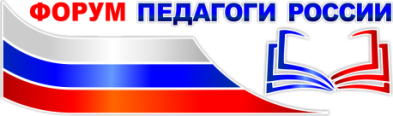 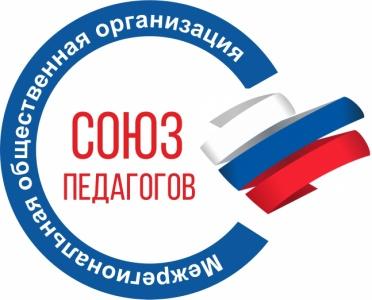 Министру общего и профессионального образования Ростовской области Балиной Л.В.от директора Всероссийского форума «Педагоги России: инновации в образовании»Пиджаковой В.В. director@congress-centr.ru                                                                                                         +79-222-078-222Исх. 61/07 от 21.07.2020г.17-21 августа 2020 года дирекция Всероссийского форума «Педагоги России: инновации в образовании» проводит для педагогов всех ступеней образования бесплатный онлайн марафон "Работать с родителями – легко!".Просим Вас проинформировать о данном мероприятии подведомственные организации, а также разместить информацию о марафоне на сайте Вашего ведомства и территориальных управлений образования. Ссылка на информационное письмо о марафоне (для отправки педагогам): https://docs.google.com/document/d/1xhORkkZdBIxsmv8UquIPBDSdD3pmIyT4SmMlHwQIgAQ/edit?usp=sharingАвтор и ведущая марафона: Токмянина Мария Александровна, практикующий психолог, методист форума «Педагоги России: инновации в образовании», к.п.н.Не секрет, что педагогу приходится воспитывать не только детей... Большую часть жизни ребёнок проводит в семье, и без взаимодействия с родителями хороших результатов в обучении и воспитании добиться невозможно. Как легкоработать  с родителями, чтобы это процесс приносил удовольствие всем и не отнимал драгоценные силы, вы узнаете на нашем марафоне.Каждый день марафона будет посвящен одной теме:1. Родительская позиция. Что родители ожидают от ОУ и ребёнка, как проявляют себя в общении;2. Позиция педагога в диалоге. Как сделать, чтобы вас услышали;3. Конфликт: как вернуть мир в отношения с родителями;4. Переговоры, в которых нет проигравших;5. Как включить родителей в совместную работу. Техники коллективного решения проблем.МАРАФОН ПРАКТИЧЕСКИЙ. Все участники ежедневно выполняютпрактические  задания и заполняют отчет по проделанной работе.Как это работает:Ежедневно в 9.00 по московскому времени открывается домашнее задание, которое содержит обзорный видеоурок по теме текущего дня (продолжительность около 10 минут) и практическое задание. Урок дополнен видеоподсказками, необходимыми для выполнения практической части домашнего задания.Срок сдачи домашнего задания – не позднее 9.00 следующего дня. Это значит, что педагоги проходят урок в любое удобное время в течение суток.Всем вовремя сдавшим ДЗ автоматически выгружается именной сертификат и засчитываются часы в прохождение общего курса.После сдачи итоговой работы  участникиБЕСПЛАТНО получают электронный Диплом о прохождении курса «Родительское просвещение»(продолжительность курса – 20 часов).Если педагогу необходимо получение бумажного удостоверения о повышении квалификации государственного образца на бумаге со степенью защиты ГОЗНАК, то ТОЛЬКО В ЭТОМ СЛУЧАЕ педагог оплачивает расходы на его печать и почтовую отправку – 470 рублей.Познакомиться с автором и ведущей марафона Марией Токмяниной можно, посмотрев ее видео из проекта «Родительский вечер с психологом»:Лекция «Гиперактивный ребенок» https://youtu.be/xmTBzlqiJzMЛекция «Как справиться с детской агрессией» https://youtu.be/uyRpmuYqiW8Лекция «Зачем ему киберигра?» https://youtu.be/doUBkFXxTTYРегистрация на онлайн марафон:https://docs.google.com/forms/d/e/1FAIpQLScL4-Xdv8V0dPuau4VadzePvRdMNnNu0DrRC2PuI0O_u8wbhA/viewformВся актуальная информация о марафоне доступна на сайте:http://www.school-detsad.ru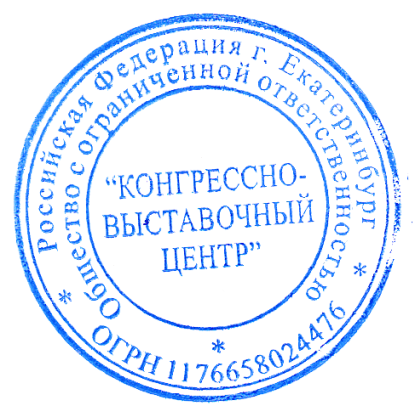 Ссылка на наш YouTube канал: https://www.youtube.com/channel/UCvHDp-li-EvQJR84RYnlBsA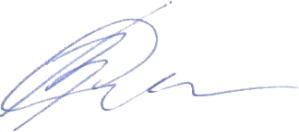 С Уважением, В.В. Пиджакова